Отчет о проведении мероприятияв МКОУ «Н-Каранайская оош»«День дагестанской культуры языков»Приняли участие:Педагоги : 15Учащиеся: 41Приглашенные : 4Ответственные : Магомедова М.А., Бигишиева М.А.Цель: приобщить подрастающее поколение к родному языку , литературе и культуре сохранение и развитие родных языков, гармоничное развитие языков , культур народов Дагестана.         Этот праздник призван сохранять самобытную национальную культуру и языковое многообразие. В многовековой истории дагестанцы уделяли большое внимание духовному и нравственному развитию, изучению языков и культуры народов, населяющих родную землю. Наши предки как высшую ценность берегли мир, дружбу и согласие традиций, гостеприимство и добросовестно. И безусловно наша задача сегодня состоит в продолжении этих традиций.План мероприятия :Был проведен конкурс чтение старинных стихотворенийПринимали участие ученики 5-6 классовИнсценировка и стихотворения Гамзата Цадасы «Ашбазаде»Роли играли ученицы 8 класса Бартыханова З. , Тебеева Б.      3. Выступление 8 класса о традициях и культуре Дагестана.       4. Сценка «Сватовство» показали ученики 9 класса, связанная с адатами и обрядами дагестанцев.Мероприятие прошло очень интересно и с пользой.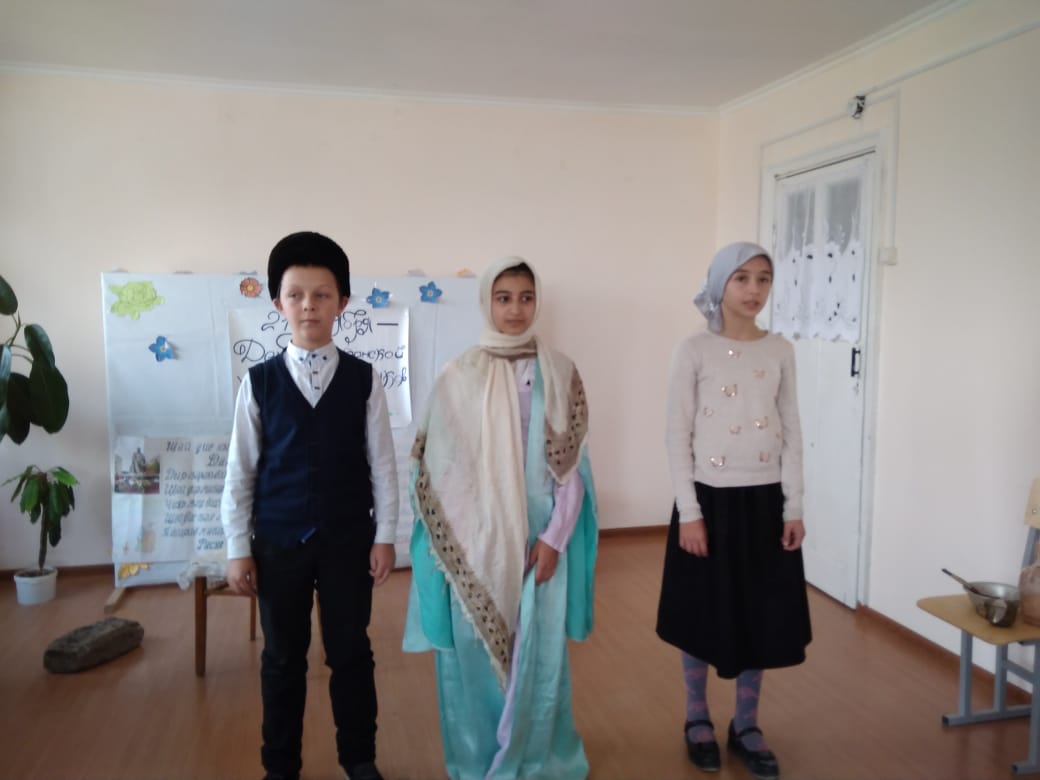 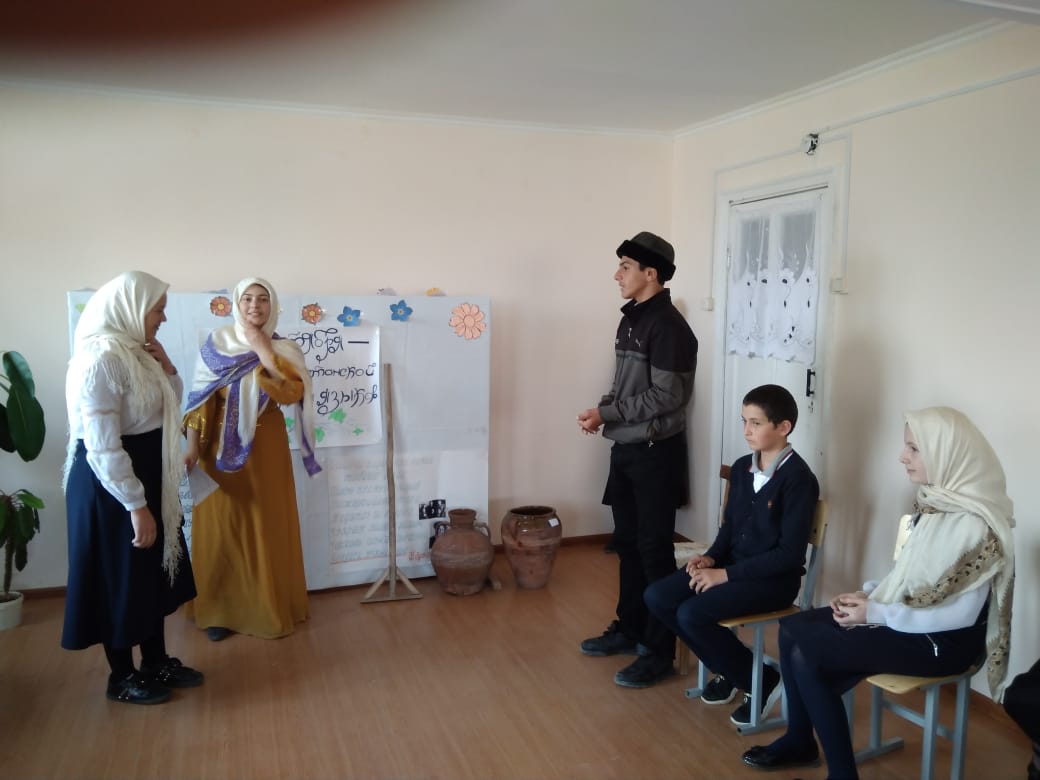 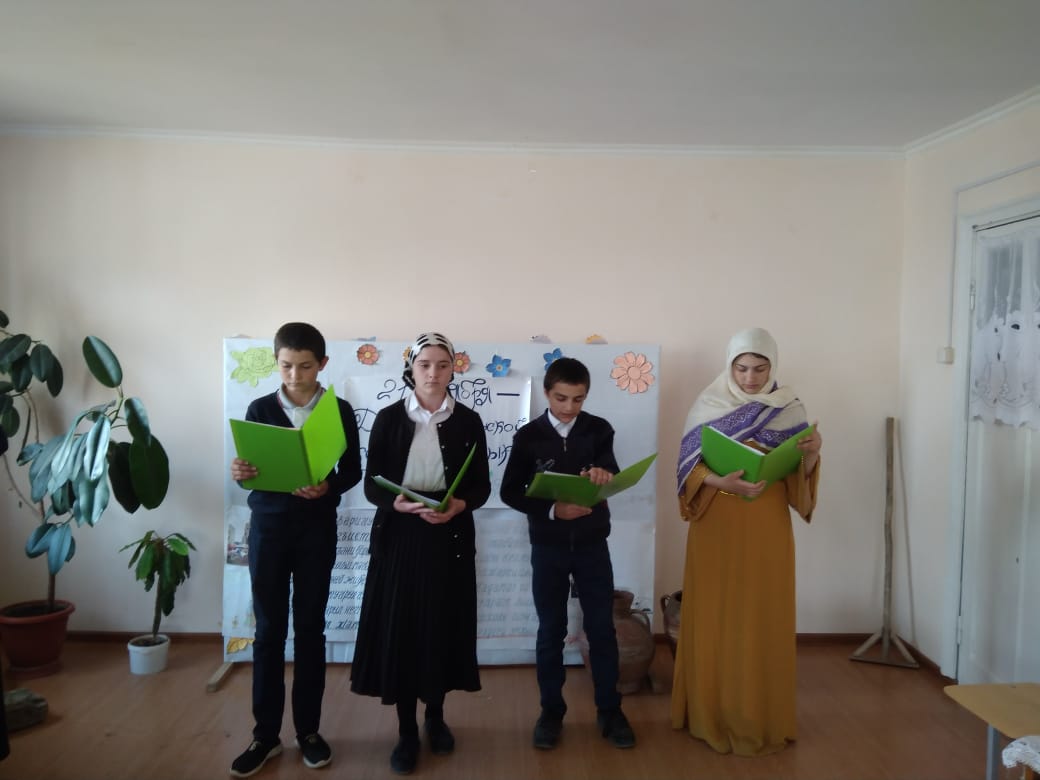 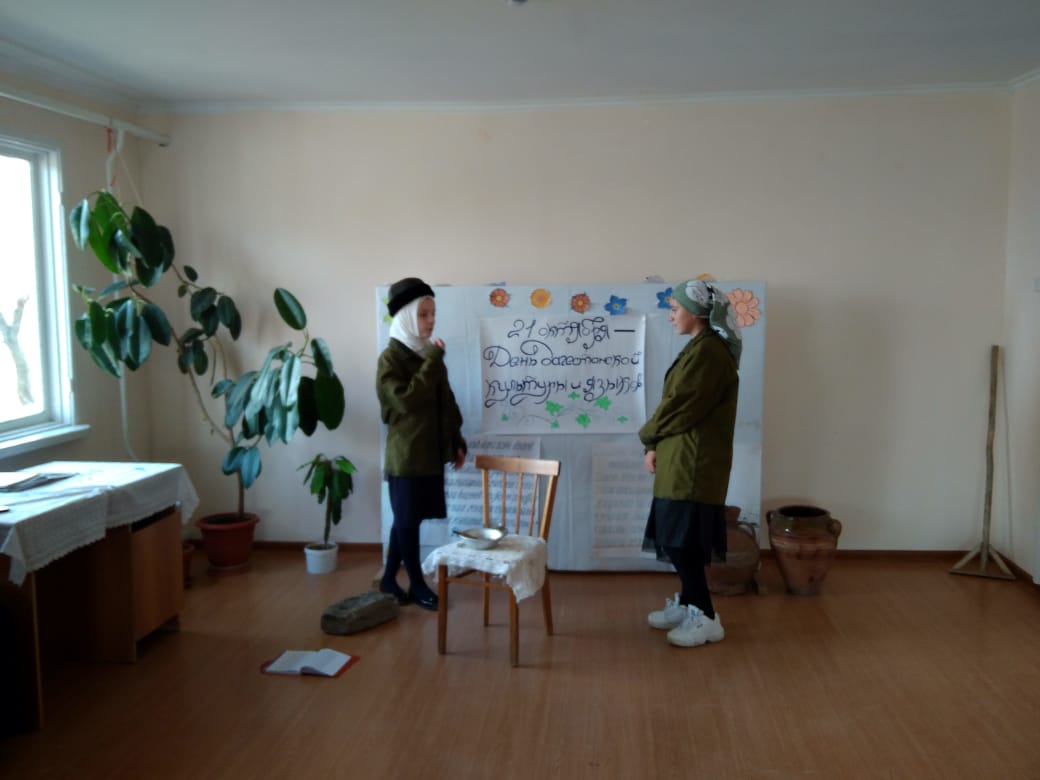 